A la comunidad universitariaEstimada comunidad:La Vicerrectoría de Postgrado con el apoyo del Departamento de Relaciones Internacionales e Interuniversitarias invita a estudiantes de Magíster y de Doctorado acreditados o en proceso de acreditación de la Universidad de Santiago de Chile a postular a una convocatoria para la realización de estadías de investigación durante tres meses en una Institución de Educación Superior o Centro de Investigación en Francia durante el segundo semestre del 2024 o el primer semestre del 2025 en el marco del convenio suscrito entre el Instituto Francés de Chile y la Universidad de Santiago de Chile.RequisitosSer alumno o alumna regular de Magíster o Doctorado acreditado o en proceso de acreditación de la Universidad de Santiago de Chile al momento de postular y durante la estadía de investigación en la institución francesa.Contar con la carta de respaldo del director o directora del programa de Magister o Doctorado del Plantel y la carta de aceptación y plan de actividades validado en la institución francesa.Tener aprobado el Examen de Calificación en el caso de los doctorados y tener calidad de tesista o acreditar la inscripción en el seminario de tesis en el caso de los magísteres.Ayuda financieraPasajes de ida y regreso financiados por la Vicerrectoría de Postgrado y el Departamento de Relaciones Internacionales e Interuniversitarias del Plantel. (Se entregará el dinero al beneficiario o beneficiaria, quien deberá realizar la compra de los pasajes)860 euros mensuales, según la fecha, otorgados por el Instituto Francés de Chile, que podrán ser utilizados para gastos de alojamiento, alimentación, así como seguro de salud y de viaje internacional. Estos recursos serán depositados en una cuenta personal del beneficiario o beneficiaria en Chile en pesos chilenos de acuerdo al tipo de cambio del ingreso del dinero a la Universidad.El Instituto Francés de Chile, la Vicerrectoría de Postgrado y el Departamento de Relaciones Internacionales e Interuniversitarias del Plantel no efectuarán ningún aporte adicional a los beneficios indicados en esta convocatoria.El beneficiario o la beneficiaria no podrá utilizar la ayuda financiera contemplada en esta convocatoria para cubrir costos que ya están cubiertos por otro financiamiento.El beneficiario o la beneficiaria no podrá recibir otros fondos de becas de apoyo a la investigación destinados a estadías cortas de la Vicerrectoría de Postgrado del Plantel.Plazas2 plazas para realizar la pasantía de investigación por tres meses dentro del período agosto 2024-junio 2025.Documentos de postulaciónFormulario de postulación publicado en el sitio Web de postgrado para esta convocatoriaCurrículum vitae en españolCarta de motivación dirigida al Instituto Francés de ChileInforme de calificaciones actualizado emitido por Registro Curricular u obtenido a través del sistema de información curricular del estudiante.Documento que acredite calidad del alumno o alumnaa) Para Doctorado:Documento que acredite la aprobación del Examen de Calificación.b) Para Magíster:Documento que acredite calidad de Tesista o documento que acredite la inscripción en Seminario de TesisComprobante de matrícula primer semestre de 2024Carta de respaldo del director o de la directora del programa de postgrado, autorizando la estadía por tres meses en la institución francesa y argumentando cómo ésta contribuirá a la elaboración de su tesis.Carta de invitación de la institución de destino en Francia, indicando inicio y término de la estadía de investigación, explicitando que no habrá cobros para la realización de la investigación e informando el nombre y cargo del profesor tutor de la investigación en la institución de destino.Plan de actividades a realizar firmadas por el director o directora del programa de postgrado en la U. de Santiago de Chile, el profesor tutor en la Institución de destino y el beneficiario o beneficiaria.Criterios de selecciónAntecedentes académicosFundamentación para la estadía de investigación en FranciaDurante el proceso de selección, se prestará también atención a la pertenencia geográfica, al género y a la situación social y económica, por lo que se podrá pedir información o documentación adicional.Compromisos y responsabilidades del beneficiario o beneficiariaEl beneficiario o la beneficiaria deberá obtener un seguro médico y de viaje internacional. Requisitos específicos del seguro se entregarán una vez seleccionado (a).El beneficiario o la beneficiaria deberá realizar la totalidad de las actividades definidas en el plan de trabajo para la estadía de investigación.Si el beneficiario o la beneficiaria no cumple con la totalidad de las actividades comprometidas o interrumpe la estadía de investigación deberá reembolsar la ayuda financiera recibida en el marco de esta convocatoria.El beneficiario o la beneficiaria deberá informarse de los requisitos migratorios en Francia y presentar toda la documentación requerida para estos efectos oportunamente, asegurándose de que cumple todas las condiciones de entrada en el territorio francés y puede realizar la actividad de investigación comprometida.El beneficiario o beneficiaria deberá entregar a Campus France Chile un informe de retorno de la experiencia de su pasantía de investigación contestando el cuestionario elaborado para estos efectos. Si no lo hiciese, podrá estar obligado/a a reembolsar una parte de la ayuda financiera. Este informe deberá ser entregado en un plazo de 10 días hábiles contados desde el momento del término de los 3 meses de la estadía.El beneficiario o beneficiaria deberá proporcionar a Campus France Chile elementos que ilustren su estadía en Francia con un video de máximo 1 minuto y fotos, así como compartir su experiencia internacional con las futuras personas becarias de la Universidad, si esto aplica.El beneficiario o beneficiaria deberá gestionar el certificado de asistencia completado y firmado por la institución de destino, antes de regresar a Chile, y presentarlo en la Vicerrectoría de Postgrado y al Instituto Francés de Chile en un plazo de 10 días hábiles contados desde el momento del término de los 3 meses de la estadía.El beneficiario o la beneficiaria se compromete a hacer lo posible para comunicarse con el establecimiento de acogida con el fin de obtener un convenio de investigación, acogida y/o pasantía, además de su carta de invitación, con fin de asegurar sus derechos y dejar claro sus deberes como pasante del establecimiento francés de acogida.Procedimiento de postulaciónEntregar el formulario de postulación, acompañado de la totalidad de los otros documentos de postulación en la Secretaría del Programa de Postgrado.Las postulaciones a becas deberán ser tramitadas por el Director o la Directora del Programa de Postgrado a través del Vicedecanato de Investigación y Postgrado correspondiente y enviadas por esta Unidad, vía Sistema de Trazabilidad Documental(STD), a la Vicerrectoría de Postgrado.El plazo para la presentación de postulaciones a esta convocatoria vence el 31 de julio del 2024 en la Secretaría del Programa y la Vicerrectoría de Postgrado recibirá hasta el 07 de agosto del 2024 los antecedentes de postulación desde las unidades académicas como se indica.Para mayor información contactar a Carol Johnson, Jefa de la Unidad de Internacionalización de la Vicerrectoría de Postgrado – carol.johnson@usach.clAtentamente,		Dr. Humberto Prado CastilloVicerrector de Postgrado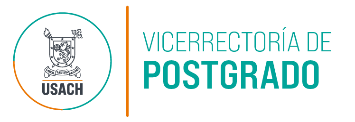 FORMULARIO DE POSTULACIÓNCONVOCATORIA DE BECAS PARA ESTADÍAS DE INVESTIGACIÓN EN FRANCIA AÑO 2024Datos de el (la) EstudianteLugar donde se realizará la actividad en FranciaFechas en las que se realizará la actividad (día, mes y año)Debe anexar a este formulario de postulación completado:Currículum vitae en españolCarta de motivación dirigida al Instituto Francés de ChileInforme de calificaciones actualizado emitido por Registro Curricular u obtenido a través del sistema de información curricular del estudiante.Documento que acredite calidad del alumno o alumnaa) Para Doctorado:Documento que acredite la aprobación del Examen de Calificación.b) Para Magíster:Documento que acredite calidad de Tesista o documento que acredite la inscripción en Seminario de Tesis Comprobante de matrícula primer semestre de 2024Carta de respaldo del director o de la directora del programa de postgrado, autorizando la estadía por tres meses en la institución francesa, argumentando los aportes de esta para la elaboración de su tesis.Carta de invitación de la institución de destino en Francia, indicando inicio y término de la estadía de investigación, explicitando que no habrá cobros para la realización de la investigación e informando el nombre y cargo del profesor tutor de la investigación en la institución de destino.Plan de actividades a realizar firmadas por el director o directora del programa de postgrado en la U. de Santiago de Chile, el profesor tutor en la Institución de destino y el beneficiario o beneficiaria.Declaro que los datos proporcionados en este formulario son verdaderos y que estoy en conocimiento de los compromisos establecidos en esta convocatoria y cumpliré con ellos, en caso de ser beneficiado o beneficiada, asumiendo las responsabilidades correspondientes. También estoy en conocimiento de que cualquier error u omisión puede constituir motivo de exclusión de la convocatoria y exponerme a las sanciones legales correspondientes.Nombre(s)Apellido(s)RUN: Correo electrónico:NacionalidadCiudad de origenTeléfono:Fecha de nacimientoNombre del Programa: Semestre-Año de IngresoCiudad:Universidad o Institución:Desde :Hasta : FIRMA POSTULANTEFIRMA DIRECTOR/A DEL PROGRAMAFIRMA VICEDECANO /AFECHA FIRMA FORMULARIO